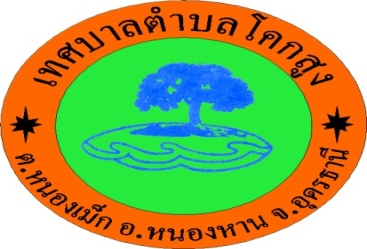 แผนการดำเนินงานประจำปีงบประมาณ พ.ศ. 2566   เทศบาลตำบลโคกสูง ตำบลหนองเม็ก  อำเภอหนองหาน จังหวัดอุดรธานี   คำนำ		แผนการดำเนินงาน  หมายถึง แผนการดำเนินงานขององค์กรปกครองส่วนท้องถิ่นที่แสดงถึงรายละเอียดแผนงาน โครงการพัฒนาและกิจกรรม ที่ดำเนินการจริงทั้งหมดในพื้นที่ขององค์กรปกครองส่วนท้องถิ่นประจำปีงบประมาณ  นั้น           แผนการดำเนินงาน (Action Plan) เป็นแผนที่แสดงรายละเอียดของแผน/โครงการ รวมทั้งกิจกรรมการพัฒนาที่ดำเนินการจริงทั้งหมดในเขตพื้นที่ของเทศบาลตำบลโคกสูง ในแต่ละปีงบประมาณ วัตถุประสงค์หลักของการจัดทำแผนการดำเนินงาน คือ เพื่อใช้แผนเป็นแนวทางในการดำเนินงาน ลดความซ้ำซ้อน รวมทั้งประสาน  บูรณาการร่วมกับหน่วยงานอื่น ๆ ทำให้การปฏิบัติงานมีประสิทธิภาพสอดคล้องกบความต้องการและปัญหาที่ต้องแก้ไขได้อย่างแท้จริง          เทศบาลตำบลโคกสูง ได้ดำเนินการจัดทำแผนการดำเนินงานประจำปี พ.ศ. 2566  ตามระเบียบกระทรวงมหาดไทย ว่าด้วยการจัดทำแผนพัฒนาขององค์กรปกครองส่วนท้องถิ่น พ.ศ. 2548 แก้ไขเพิ่มเติมถึง   (ฉบับที่ 3)  พ.ศ. 2561  เสร็จเรียบร้อยแล้ว และหวังว่าแผนการดำเนินงานฉบับนี้จะเป็นประโยชน์แก่เทศบาลและหน่วยงานอื่นที่เกี่ยวข้องในการปฏิบัติงานร่วมกันอย่างมีประสิทธิภาพ เกิดผลดีต่อท้องถิ่นต่อไป                                                               งานนโยบายและแผน                                                        เทศบาลตำบลโคกสูงสารบัญ         เรื่อง                                                                                          หน้า          ส่วนที่ 1  บทนำ                   บทนำ                                                                                                                                                                     วัตถุประสงค์ของแผนการดำเนินงาน                                                                                                                                  ขั้นตอนการจัดทำแผนการดำเนินงาน                                                                                                                                ประโยชน์ของแผนการดำเนินงาน                                                                                                                                         ส่วนที่ 2  บัญชีโครงการ /กิจกรรม                   บัญชีสรุปจำนวนโครงการและงบประมาณ                                                      1 - 2                       บัญชีโครงการ / กิจกรรม / งบประมาณ                                                                             -  ยุทธศาสตร์การพัฒนาด้านโครงสร้างพื้นฐาน                                                    3 – 11                     -  ยุทธศาสตร์การพัฒนาด้านสาธารณสุขขั้นพื้นฐาน และการส่งเสริมคุณภาพชีวิต           12 - 13                                                                                                           -  ยุทธศาสตร์การพัฒนาด้านการส่งเสริมการศึกษาและกีฬา การฟื้นฟูขนบธรรมเนียม      14 – 20    ประเพณีของท้องถิ่น                                     -  ยุทธศาสตร์การพัฒนาด้านการจัดระเบียบสังคม การรักษาความปลอดภัยในชีวิต          21 - 22                       และทรัพย์สินของประชาชน                                 -  ยุทธศาสตร์การพัฒนาด้านเศรษฐกิจและท่องเที่ยว                                              23                    -  ยุทธศาสตร์การพัฒนาด้านแหล่งน้ำ ทรัพยากรธรรมชาติและสิ่งแวดล้อม                    24                    -  ยุทธศาสตร์การพัฒนาด้านการบริหารจัดการที่ดี                                                 25 – 26                       บัญชีครุภัณฑ์ วัสดุ สำหรับที่ไม่ได้ดำเนินการจัดทำเป็นโครงการ (แบบ ผด.02/1)      27 – 45                        การพัฒนาท้องถิ่น			บทนำ                      ตามระเบียบกระทรวงมหาดไทย ว่าด้วยการจัดทำแผนพัฒนาขององค์กรปกครองส่วนท้องถิ่น พ.ศ. 2548 แก้ไขเพิ่มเติมถึง (ฉบับที่ 3)  พ.ศ. 2561  ข้อ 27  แผนการดำเนินงานให้จัดทำให้แล้วเสร็จภายในสามสิบวันนับแต่วันที่ประกาศใช้ งบประมาณรายจ่ายประจำปี งบประมาณรายจ่ายเพิ่มเติม งบประมาณจากเงินสะสม หรือได้รับแจ้งแผนงานและโครงการจากหน่วยราชการส่วนกลาง ส่วนภูมิภาค รัฐวิสาหกิจหรือหน่วยงานอื่น ๆที่ต้องดำเนินการในพื้นที่องค์กรปกครองส่วนท้องถิ่นในปีงบประมาณนั้น  การขยายเวลาการจัดทำและการแก้ไขแผนการดำเนินงานเป็นอำนาจของผู้บริหารท้องถิ่น                           เพื่อให้การดำเนินงานด้านการพัฒนาของ เทศบาลตำบลโคกสูง เป็นไปตามยุทธศาสตร์การพัฒนาที่ได้วางไว้ และให้เป็นไปตามระเบียบกระทรวงมหาดไทย ว่าด้วยการจัดทำแผนพัฒนาขององค์กรปกครองส่วนท้องถิ่น พ.ศ. 2548  แก้ไขเพิ่มเติมถึง (ฉบับที่ 3)  พ.ศ. 2561 ซึ่ง กำหนดให้เทศบาลจัดทำแผนการดำเนินงานประจำปีวัตถุประสงค์ของแผนการดำเนินงานประจำปี  พ.ศ. 2566                       สำหรับแผนการดำเนินงาน  มีจุดมุ่งหมายเพื่อแสดงถึง  รายละเอียดแผนงาน /โครงการพัฒนา และ กิจกรรม ที่ดำเนินการจริงทั้งหมดในพื้นที่ เทศบาลตำบลโคกสูง ประจำปีงบประมาณ 2566  แผนการดำเนินงานเป็นเอกสารที่ระบุ แผนงาน /โครงการ /กิจกรรม ทั้งหมดที่จะดำเนินการในปีงบประมาณ พ.ศ. 2566         ทำให้แนวทางการดำเนินงานของเทศบาลตำบลโคกสูง  มีความชัดเจนในการปฏิบัติมากขึ้น มีการประสาน และบูรณาการการทำงานกับหน่วยงาน  การจำแนกรายละเอียดต่าง ๆ ของ แผนงาน/โครงการ/กิจกรรม  ในแผนการดำเนินงานจะทำให้การติดตามประเมินผลเมื่อสิ้นปีมีความสะดวกยิ่งขึ้นขั้นตอนการจัดทำแผนการดำเนินงาน               ขั้นตอนที่   1    การเก็บรวบรวมข้อมูล โดย คณะกรรมการสนับสนุนการจัดทำแผนพัฒนาเทศบาลตำบลโคกสูง เก็บรวบรวมข้อมูล โครงการ/กิจกรรม ที่จะมีการดำเนินการจริงในพื้นที่ ทั้ง โครงการ / กิจกรรม ของเทศบาลตำบลโคกสูงเอง และหน่วยงานอื่น                ขั้นตอนที่   2    การจัดทำร่างแผนการดำเนินงาน  คณะกรรมการสนับสนุนการจัดทำแผนพัฒนาเทศบาลตำบลโคกสูง จัดทำร่างแผนดำเนินงาน โดยพิจารณาจัดหมวดหมู่ให้สอดคล้องกับยุทธศาสตร์และแนวทางการพัฒนาของท้องถิ่นกำหนดไว้ในแผนยุทธศาสตร์การพัฒนา                ขั้นตอนที่   3    การประกาศแผนการดำเนินงาน คณะกรรมการสนับสนุนการจัดทำแผนพัฒนาเทศบาลตำบลโคกสูง นำร่างแผนการดำเนินงานเสนอคณะกรรมการพัฒนาท้องถิ่นเพื่อเห็นชอบร่างแผนดำเนินการ และเสนอผู้บริหารเพื่อประกาศใช้การประกาศใช้แผนการดำเนินงานพัฒนาเทศบาลตำบลโคกสูง ประจำปีงบประมาณ  พ.ศ. 2566  เพื่อปิดประกาศโดยเปิดเผยให้ประชาชนทราบ และสามารถตรวจสอบได้ประโยชน์ของแผนการดำเนินงาน               1.  แสดงถึงความชัดเจนในการนำแผนยุทธศาสตร์การพัฒนาไปสู่การปฏิบัติ               2.  แสดงความสอดคล้องกับงบประมาณรายจ่ายประจำปี               3.  เพื่อความสะดวกในการปฏิบัติงานตามโครงการต่าง ๆ    4.  ประชาชนทราบถึงแผนงาน / โครงการ / กิจกรรมการพัฒนาดำเนินการจริงในพื้นที่ ง่ายต่อการติดตามและ        ประเมินผลการดำเนินงานตามแผนงาน /โครงการ / กิจกรรม  ในปีนั้น               5.  เพื่อการประสานแผนและทำงานร่วมกันระหว่างส่วนราชการ และหน่วยงานต่าง ๆ               6.  เป็นเครื่องมือสำคัญของผู้บริหารท้องถิ่น ในการควบคุมและกำกับการบริหารงานของเทศบาลตำบลโคกสูง